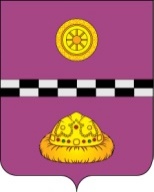      РАСПОРЯЖЕНИЕот «27» сентября 2021 г.					                          № 157-рВ целях подготовки к реагированию на возможные чрезвычайные ситуации и поддержания в готовности к использованию системы оповещения и информирования населения на территории МР «Княжпогостский»:1. Создать комиссию по проведению комплексной проверки системы оповещения и информирования населения на территории МР «Княжпогостский» согласно приложению № 1 к настоящему распоряжению.2. Утвердить План проведения комплексной проверки системы оповещения и информирования населения на территории МР «Княжпогостский» к реагированию на возможные чрезвычайные ситуации согласно приложению № 2 к настоящему распоряжению.3. Утвердить форму Акта по итогам комплексной проверки системы оповещения и информирования населения на территории МР «Княжпогостский» согласно приложению № 3 к настоящему распоряжению.4. Организовать 06 октября 2021 года и провести комплексную проверку системы оповещения и информирования населения МР «Княжпогостский» с привлечением:- отдела по делам ГО и ЧС администрации МР «Княжпогостский»;- единой дежурно-диспетчерской службы отдела по делам ГО и ЧС администрации МР «Княжпогостский»;- ЛТУ г. Емва Коми филиала ПАО «Ростелеком» (по согласованию);- ОМВД России по Княжпогостскому району (по согласованию);- 23 ПСЧ 2 ПСО ФПС ГПС ГУ МЧС России по Республике Коми» (по согласованию);- администраций городских и сельских поселений МР «Княжпогостский».5. Управлению правовой и кадровой работы (Райков И.А.) администрации МР «Княжпогостский» на основании информации, представленной отделом по делам ГО и ЧС администрации МР «Княжпогостский» через средства массовой информации проинформировать население МР «Княжпогостский» о предстоящей проверке системы оповещения и информирования. 6. Руководителям администраций городских и главам сельских поселений МР «Княжпогостский» по итогам проверки систем оповещения и информирования населения на территориях поселений составить акт о результатах проведения комплексной проверки системы оповещения населения и до 08 октября 2021 года направить в отдел по делам гражданской обороны и чрезвычайных ситуаций администрации МР «Княжпогостский».7. Отделу по делам гражданской обороны и чрезвычайных ситуаций администрации МР «Княжпогостский» (Станко С.И.) подвести итоги комплексной проверки системы оповещения и информирования населения и до 15 октября 2021 года направить в Комитет Республики Коми гражданской обороны и чрезвычайных ситуаций отчетные документы по итогам проверки готовности системы оповещения и информирования населения муниципального уровня.8. Настоящее распоряжение вступает в силу с момента его подписания и подлежит опубликованию на официальном сайте муниципального района «Княжпогостский».9. Контроль за исполнением настоящего распоряжения возложить на заместителя руководителя администрации Данильченко П.В.Глава МР «Княжпогостский» -							 руководитель администрации 	                                             А.Л. НемчиновСостав комиссиипо проведению комплексной проверки системы оповещения и информирования населения на территории МР «Княжпогостский»Приложение №2к распоряжению от 27.09.2021 № 157-рПЛАНпроведения комплексной проверки системы оповещения и информирования населения на территории МР «Княжпогостский» Приложение № 3к распоряжению от 27.09.2021 № 157-рА К Т  состояния готовности системы оповещения и информирования населения муниципального уровня по итогам комплексной проверки в 2021 годуКомиссия в составе:06 октября 2021 года провела комплексную проверку состояния готовности системы оповещения и информирования населения муниципального уровня, в том числе системами РАСЦО «Парма», КСЭОН, мощными акустическими устройствами оповещения, перехвата телевещания, сиренами с ручным запуском, сельскими старостами, мобильными средствами оповещения (ОВД, ГПС, добровольных пожарных дружин, организаций, предприятий).ЦЕЛЬ ПРОВЕДЕНИЯ ПРОВЕРКИ: определение степени готовности систем оповещения и информирования населения муниципального уровня к использованию по назначению.ВИД И РЕЗУЛЬТЫ ПРОВЕРКИ:(текст)________________________________________________________________________________________________________________________________________НЕДОСТАТКИ:  (текст)________________________________________________________________________________________________________________________________________ПРИНЯТЫЕ МЕРЫ, НАПРАВЛЕННЫЕ НА ОБЕСПЕЧЕНИЕ УСТОЙЧИВОГО ФУНКЦИОНИРОВАНИЯ СИСТЕМЫ ОПОВЕЩЕНИЯ И ИНФОРМИРОВАНИЯ НАСЕЛЕНИЯ:(текст, в том числе мероприятия, проведенные по устранению недостатков, выявленных в ходе предыдущей проверки)___________________________________ПРИНЯТЫЕ РЕШЕНИЯ ОРГАНОМ МЕСТНОГО САМОУПРАВЛЕНИЯ ПО СОВЕРШЕНСТВОВАНИЮ СИСТЕМЫ ОПОВЕЩЕНИЯ И ИНФОРМИРОВАНИЯ НАСЕЛЕНИЯ МУНИЦИПАЛЬНОГО УРОВНЯ:(текст)________________________________________________________________________________________________________________________________________ВЫВОД:(готова / не готова к использованию) ____________________Приложение: Состояние готовности муниципальной системы оповещения и информирования муниципального образования ______________ на ___ листах ПРИЛОЖЕНИЕСостояние готовности муниципальной системы оповещения и информированиямуниципального образования муниципального района «Княжпогостский» Республики Комипо итогам комплексной проверки в 2021 годуСостояние современной автоматизированной системы оповещения и информирования населения:Состояние оборудования оповещения системы  РАСЦО «Парма» (оборудование П-160, П-164):  - в ходе проверки выявлены следующие неисправности: Состояние системы оповещения руководящего состава:Состояние системы информирования населения посредством перехвата телерадиовещания:Состояние системы оповещение и информирования населения через громкоговорители и сирены с ручным запуском:Оповещение населения посредством института старост:Оповещение населения через локальные системы оповещения организаций, торговых точек, вокзалов, аэропортов:Оповещение населения через автомобили, оснащенные громкоговорящими устройствами:Наличие соглашения о привлечении автомобилей – Имеется/Не имеется. (При наличии указать организацию и дату заключения соглашения.)Другие способы оповещения и информирования:___________________________________________________________________________________________________________________Выводы комиссии: Система оповещения и информирования населения муниципального уровня (полное наименование муниципалитета) готова/не готова к использованию по назначению.О проведении комплексной проверки системы оповещения и информирования населения на территории МР «Княжпогостский»Приложение №1к распоряжению от 27.09.2021 № 157-р Председатель комиссии:Заместитель руководителя администрации П.В. ДанильченкоЧлены комиссии:Заведующий отделом по делам ГО и ЧС администрации МР «Княжпогостский»С.И. СтанкоНачальник ЕДДС отдела по делам ГО и ЧС администрации МР «Княжпогостский»А.М. ДухнайОтветственного за эксплуатацию муниципальнойсистемы оповещения ЛТУ г. Емва Коми филиала ПАО «Ростелеком»В.С. Кучменев №п/пСодержание мероприятияДатапроведенияОтветственные запроведение мероприятийОтметка о выполненииПодготовительные мероприятияПодготовительные мероприятияПодготовительные мероприятияПодготовительные мероприятияПодготовительные мероприятия1.Доведение Плана проведения комплексной проверки системы оповещения и информирования населения до органов местного самоуправления, организаций, участвующих в проведении проверкидо05.10.2021отдел по делам ГО и ЧС АМР «Княжпогостский»2.Проведение инструктивного занятия с оперативными дежурными ЕДДС администрации муниципального района «Княжпогостский», старостами городских и сельских поселений МР «Княжпогостский», оперативно-технических служб организаций, участвующих в задействовании технических средств оповещения, доведении сигналов оповещения и информировании населениядо06.10.2021отдел по делам ГО и ЧС АМР «Княжпогостский»;руководители администраций городских и главы сельских поселений;ЛТУ г. Емва Коми филиала ПАО «Ростелеком»3.Организация и проведение информирования населения о предстоящих мероприятиях и времени их проведения в средствах массовой информации:- передача по каналам телерадиовещания, а также размещение в СМИ материалов о предстоящей проверке;- проверка записей текстов информирования населения муниципального района «Княжпогостский» до06.10.2021Управление правовой и кадровой работы АМР «Княжпогостский»отдел по делам ГО и ЧС АМР «Княжпогостский»4.Проведение организационно-технических мероприятий по исключению несанкционированного запуска технических средств оповещения в ходе подготовки и проведения внеплановой проверкидо06.10.2021отдел по делам ГО и ЧС АМР «Княжпогостский»;ЛТУ г. Емва Коми филиала ПАО «Ростелеком»5.Уточнение планов действий по доведению сигналов оповещения и информирования населения при предупреждении и в ходе ликвидации чрезвычайных ситуаций на территориях, не охваченных средствами РАСЦО, проверка наличия:- инструкций по взаимодействию на привлечение подвижных средств с ГГС;- соглашений (договоров) со СМИ, медиа-операторами (если таковые имеются);-  инструкций по оповещению через институт старост до06.10.2021отдел по делам ГО и ЧС АМР «Княжпогостский»;ОМВД России по Княжпогостскому району;23 ПСЧ 2 ПСО- администрации городских и главы сельских поселений МР «Княжпогостский» Проведение комплексной проверкиПроведение комплексной проверкиПроведение комплексной проверкиПроведение комплексной проверкиПроведение комплексной проверки1.Проверка ведения документации:-  журналов учета технического состояния средств оповещения РАСЦО;-  актов закрепления аппаратуры РАСЦО за ответственными лицами;-  формуляров на составные части РАСЦО: наличие записей о выполнении работ технического обслуживания и ремонта с требуемой периодичностью;  -  наличия инструкций обслуживающему персоналу:-  по мерам и технике безопасности;-  по организации и проведению проверок готовности РАСЦО;-  по организации и проведению технического обслуживания РАСЦО;-  наличия записанных текстов сигналов оповещения и информирования населения в мирное и военное время;-  списков оповещения руководящего состава05.10.2021отдел по делам ГО и ЧС АМР «Княжпогостский»;ЛТУ г. Емва Коми филиала ПАО «Ростелеком»2.Проверка технического состояния и организации эксплуатационно-технического обслуживания оборудования РАСЦО:- цепей транзитного запуска аппаратуры оповещения с пульта управления оперативного дежурного ГКУ РК «Управление ППС и ГЗ» до ЕДДС МР «Княжпогостский» в режиме «Проверка»;- средств защиты от несанкционированного запуска;- электрических сирен;- радиотрансляционных узлов проводного вещания05.10.2021отдел по делам ГО и ЧС АМР «Княжпогостский»;ЛТУ г. Емва Коми филиала ПАО «Ростелеком»3.Проверка работоспособности системы оповещения и информирования населения Республики Коми: 1) проверка прохождения сигналов управления и обратной связи с пункта управления ГКУ РК «Управление ППС и ГЗ» до пунктов управлений ЕДДС муниципальных образований2)  с пункта управления ГКУ РК «Управление ППС и ГЗ»:- включение электросирен, подключённых к системе РАСЦО и КСЭОН Республики Коми;- передача сигнала оповещения «Техническая проверка» по 10 цифровым общедоступным телеканалам и 3 радиоканалам «Радио России», «Маяк» и «Вести ФМ» (из состава первого мультиплекса) на всей территории Республики Коми;- включение радиотрансляционных узлов, передача записанного текста проверки населению через громкоговорители и радиоточки проводного вещания, подключённых к системе РАСЦО и акустические системы КСЭОН Республики Коми;3) с пунктов управления органов местного самоуправления:- запуск мощных акустических устройств оповещения и муниципального сегмента с управляющего оборудования П-166М;- оповещение должностных лиц через автоматические системы оповещения PVR 4USB Mix;- оповещение населения в местах отсутствия средств централизованного оповещения РАСЦО посредством:- электросирен с ручным управлением;- подвижных средств оповещения с громкоговорящей связью;- студий медиа-операторов (местные ТВ-каналы, FM-радио) (при наличии);- института старост.06.10.202110.10-10.2010.40-10.4310.43-10.4410.43-10.4411.00-11.1511.00-11.1511.00-13.00Комитет РК ГОЧС;ГКУ РК «Управление ППС и ГЗ», отдел по делам ГО и ЧС АМР «Княжпогостский»;ЛТУ г. Емва Коми филиала ПАО «Ростелеком»ОМВД России по Княжпогостскому району;23 ПСЧ 2 ПСОПодведение итогов комплексной проверкиПодведение итогов комплексной проверкиПодведение итогов комплексной проверкиПодведение итогов комплексной проверкиПодведение итогов комплексной проверки1.Подведение итогов комплексной проверки с привлечением организаций, принимавших участие в комплексной проверке до08.10.2021- Глава МР «Княжпогостский» - руководитель администрации;отдел по делам ГО и ЧС АМР «Княжпогостский»2.Подготовка и представление отчетных документов по проверке, утверждение акта готовности системы оповещения и информирования населения муниципального уровня по результатам комплексной проверки до15.10.2021- Глава МР «Княжпогостский» - руководитель администрации;- отдел по делам ГО и ЧС АМР «Княжпогостский»«УТВЕРЖДАЮ»Глава МР «Княжпогостский» - руководитель администрации ____________________________________________наименование муниципального образования Республики КомиМ.П.   _______________     А.Л. Немчинов                           (подпись)                 (инициалы, фамилия)«___» ____________ 2021 годамуниципального образования муниципального района «Княжпогостский»наименование муниципального образования Республики КомиПредседатель комиссии:________________________________(должность)________________________________(инициалы, фамилия)Члены комиссии:________________________________(должность)_______________________________(должность)________________________________(должность)________________________________(инициалы, фамилия)________________________________(инициалы, фамилия)________________________________(инициалы, фамилия)Председатель комиссии:___________________________(должность)_______________________(подпись)__________________(инициалы, фамилия)Члены комиссии:___________________________(должность)___________________________(должность)___________________________(должность)_______________________(подпись)_______________________(подпись)_______________________(подпись)__________________(инициалы, фамилия)__________________(инициалы, фамилия)__________________(инициалы, фамилия)Тип оборудованияСостояние готовностиКоличество запусков за истёкший месяцБлок управления П-166МГотово к использованиюТехническая проверка (06.10.2021 г.);ежедневноМодуль речевого оповещения П-166МГотово к использованиюТехническая проверка (06.10.2021 г.);ежедневноБлок акустического оповещения (БАО-300)Готово к использованиюТехническая проверка (06.10.2021 г.).2 рупорных громкоговорителя (АС-150)Готово к использованиюТехническая проверка (06.10.2021 г.).Наименование оборудованияЕдиница измеренияУстановлено / ИсправноУстановлено / ИсправноУстановлено / ИсправноНаселенный пунктнетнетнетАппаратура П-160. Комплекс оконечныйкомплектБлок запуска сирены шт.Сирена С-40шт.Уличный громкоговорительшт.№п/пНеисправность и  ее признакиПричина и место поврежденияПредлагаемые меры по устранениюОтветственное лицоот муниципального образования и обслуживающей организации		Срок устранения12Тип оборудованияСостояние готовностиПричина неисправностиОтветственный за техническое состояниеКоличество проверок/запусков за истёкший месяцPVR-4 USB MixГотово к использованиюотсутствуетИванов И.И.- Техническая проверка (еженедельно)Сбор членов КЧС по тренировке (дата запуска)Тип оборудованияСостояние готовностиПричина неисправностиОтветственный за техническое состояниеКоличество перехватов за истёкший месяцОборудование перехвата телерадиовещаниянетотсутствует№ п/пНаселённый пунктИспользуемая аппаратура оповещенияСостояние готовностиПричина неисправностиОтветственный за техническое состояниеКоличество запусков за истёкший месяц1П. ТрактСирена С-28 – 1 шт.Готова к использованиюотсутствуетИванов И.И.1 - Проверка работоспособности (06.10.2021 г.)2П. Чиньяворык Громкоговоритель – 1 шт.Готова к использованиюотсутствуетИванов И.И.1- Проверка работоспособности (06.10.2021 г.)№ п/пНаселённый пунктИспользуемая аппаратура оповещения, наличие запасных аккумуляторовСостояние готовности, при неисправности указываются сроки восстановления и ответственные лицаОхват населения,чел. / %1п. ЧиньяворыкстаростаМалышева О.В.Ручной мегафон МЕТА-2620Запасные аккумуляторы имеются в количестве 2 шт., Рында – 1 шт., подворовой обходГотова к выполнению мероприятий по оповещению населения Малышева О.В.          285 / 100 %2№ п/пНаселённый пунктОрганизация, осуществляющая оповещениеИспользуемая аппаратура, количествоСостояние готовностиКоличество запусков/проверок за истёкший месяц1пгт. СиндорЖелезнодорожный вокзал ст. Синдор  Громкоговоритель – 1 шт.Готова к оповещению 1-Техническая проверка (06.10.2021 г.)1пгт. СиндорСЛПУМГ Громкоговорящая системаГотова к оповещению 1-Техническая проверка (06.10.2021 г.)1пгт. СиндорФКУ КП – 42Громкоговорящая системаГотова к оповещению 1-Техническая проверка (06.10.2021 г.)1пгт. СиндорМАУ «ФОК»Громкоговорящая система Готова к оповещению 1-Техническая проверка (06.10.2021 г.)№ п/пНаселённый пунктОрганизации, привлекаемые к оповещениюМарка автомобиля, количествоСостояние готовностиОхват населения,чел. / %1П. ЧиньяворыкВПЧ КП-38 УФСИН России по РКАвтомобиль АЦ-3,0-40 (4334) ЗИЛ с системой СГС – 1 ед. Готова к выполнению мероприятий по оповещению населения500 / 85%2Члены комиссии:  ФИО подписи